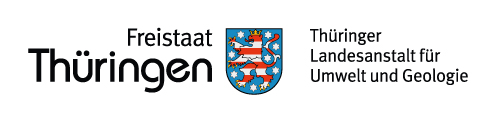 Hochwasserschutz Eisenach - Maßnahmenkomplex IIIEinladung zur InformationsveranstaltungVorstellung der geplanten Hochwasserschutzmaßnahmen im Hörsel- und Nesseabschnitt zwischen Langensalzaer und Mühlhäuser StraßeTermin:	Mittwoch, den 15.06.2016Uhrzeit:	17:30 UhrOrt:	Eisenach, Palmental 14	in der Aula des BerufsschulzentrumsDie Thüringer Landesanstalt für Umwelt und Geologie (TLUG) plant Maßnahmen zur Umgestaltung der Hörsel. Ziel ist ein deutlich verbesserter Hochwasserschutz für die Stadt Eisenach sowie eine ökologische Aufwertung der Hörsel. Mit den Maßnahmen sind erhebliche Eingriffe im Umfeld der Hörsel verbunden. Anknüpfend an die Informationsveranstaltungen vom Frühjahr 2015 möchte die TLUG nun den aktuellen Planungsstand vorstellen. Die geplante Veranstaltung betrifft den Hörsel- und Nesseabschnitt zwischen Langensalzaer und Mühlhäuser Straße. Hierzu laden wir Sie herzlich ein.An der Veranstaltung werden sowohl Vertreter der TLUG als auch des beauftragten Planungsbüros, der Planungsgemeinschaft Basler & Hofmann, sowie der Stadtverwaltung Eisenach teilnehmen.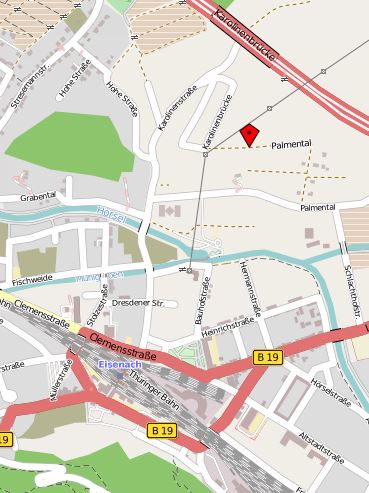 Anfahrtsskizze zum BerufsschulzentrumQuelle: openstreetmap.orgAnsprechpartner:Gabriele Pehlke, TLUG Jena, Tel. 03681 / 3546-409gabriele.pehlke@tlug.thueringen.deCarsten Mueller, TLUG Jena, Tel. 03632 / 654-209Carsten.mueller@tlug.thueringen.de